РАСПОРЯЖЕНИЕАдминистрации муниципального образования «Мамхегское сельское поселение»от 13.11.2023 г. №22-р                                                                  а.  Мамхег       На  основании направление ФСИН филиал по Шовгеновскому району ФКУ УИИ УФСИН России по Республике Адыгея от 11.11.2023г. №1/ТО/31/8-401  и  ст.264.1 ч.1 УК РФ,Распоряжаюсь:1. Принять на безвозмездной основе в администрацию муниципального образования «Мамхегское сельское поселение» для выполнения бесплатных общественно полезных работ, осужденного к обязательным работам Тлевцежева Бислана Таруховича,  15.06.1997 года рождения с 13.11.2023г.      2. Установить осужденному срок работ, согласно ч.1, ст.264.1 УК РФ и направлению ФСИН, 160 (сто шестьдесят) часов.      3. Определить вид работ, выполняемых осужденным: уборка улиц и тротуаров от мусора и твердых бытовых отходов,  ремонтные работы дорог и других объектов благоустройства; иные общедоступные виды трудовой деятельности, не требующие предварительной и профессиональной подготовки.       4. Установить следующий график работы осужденного:     - начало работы 9-00.     - время обязательных работ не может превышать четырех часов в выходные дни и в дни, когда осужденный не занят на основной работе, службе или учебе; в рабочие дни – двух часов после окончания работы, службы или учебы, а с согласия осужденного – четырех часов.    - ежедневно, не менее 12 часов в неделю. При наличии уважительных причин уголовно исполнительная инспекция вправе разрешить осужденному проработать в течение недели меньшее количество часов.     - не привлекать осужденного к обязательным работам к выполнению работ в ночное время с 22 до 7 часов.    5. Ответственным за ведение ежедневного табеля о количестве отработанных часов, осуществлении контроля за выполнением осужденного установленной работы, направлением табеля в ФСИН филиал по Шовгеновскому району ФКУ УИИ УФСИН России по Республике Адыгея и информирование уголовно-исполнительной инспекции о не выходе осужденного на работу, а также допущенных им нарушениях трудовой дисциплины, назначить специалиста первой категории по работе с населением  администрации муниципального образования «Мамхегское сельское поселение» Набокова Азаматат Анзауровича.Глава администрации муниципального образования«Мамхегское сельское поселение»                                             Р.А. Тахумов С данным распоряжением, а также с правилами внутреннего трудового распорядка, правилами техники безопасности и производственной санитарии ознакомился:__________________________ Тлевцежев Бислан ТаруховичРЕСПУБЛИКА АДЫГЕЯАдминистрацияМО «Мамхегское сельскоепоселение»385440, а. Мамхег,,ул. Советская,54а.88-777-3-9-22-34АДЫГЭ РЕСПУБЛИКМуниципальнэ образованиеу                     «Мамхыгъэ чъыпIэ кой»иадминистрацие385440, къ. Мамхэгъ,ур. Советскэм, 54а.88-777-3-9-22-34«О приёме на работу на безвозмездной основе к обязательным работам Тлевцежева Бислана Таруховича» 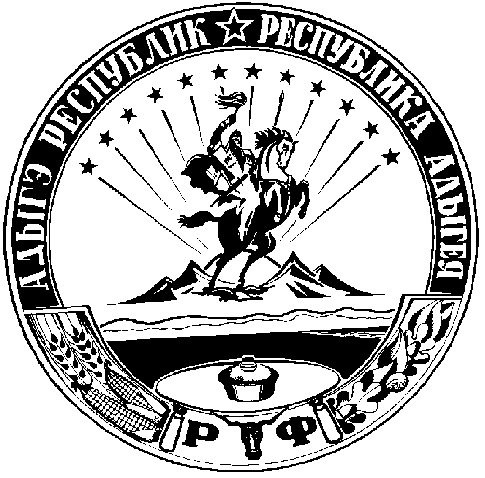 